*Niveau : Non requis/ A développer / Pratique courante / Maîtrisé / Expert** Degré : Connaissances Générales / Connaissances détaillées / Connaissances approfondies / Connaissances d’Expert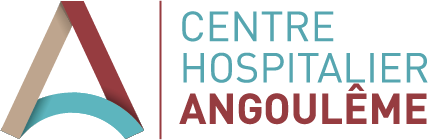 Direction des Ressources Humaines et des Relations SocialesDirection des Ressources Humaines et des Relations SocialesFICHE DE POSTEIntitulé du PostePage : 1Thématique : Management des ressources humainesThématique : Management des ressources humainesFamille : Administratifs techniques et logistiquesFamille : Administratifs techniques et logistiquesFamille : Administratifs techniques et logistiquesSous-famille : LOGISTIQUESous-famille : LOGISTIQUESous-famille : LOGISTIQUEMétier : LOGISTICIENMétier : LOGISTICIENMétier : LOGISTICIENPôle  :Pôle  :Pôle  :Services ou unités fonctionnelles :           ENVIRONNEMENT LOGISTIQUEServices ou unités fonctionnelles :           ENVIRONNEMENT LOGISTIQUEServices ou unités fonctionnelles :           ENVIRONNEMENT LOGISTIQUEDéfinition / Mission (cf fiche métier) :Définition / Mission (cf fiche métier) :Définition / Mission (cf fiche métier) :Missions spécifique de l’agent dans le service : MAGASIN / ENVIRONNEMENTMissions spécifique de l’agent dans le service : MAGASIN / ENVIRONNEMENTMissions spécifique de l’agent dans le service : MAGASIN / ENVIRONNEMENTResponsable hiérarchique direct : DIRECTEUR DALADDResponsable hiérarchique direct : DIRECTEUR DALADDResponsable hiérarchique direct : DIRECTEUR DALADDResponsable fonctionnel : CADRE DU SERVICE, REFERENT DE SERVICEResponsable fonctionnel : CADRE DU SERVICE, REFERENT DE SERVICEResponsable fonctionnel : CADRE DU SERVICE, REFERENT DE SERVICEINFORMATIONS COMPLEMENTAIRESINFORMATIONS COMPLEMENTAIRESINFORMATIONS COMPLEMENTAIRESINFORMATIONS COMPLEMENTAIRESINFORMATIONS COMPLEMENTAIRESRelations professionnelles les plus fréquentes :Relations professionnelles les plus fréquentes :Relations professionnelles les plus fréquentes :Relations professionnelles les plus fréquentes :Relations professionnelles les plus fréquentes :Conditions particulières d’exerciceHoraires :Conditions particulières d’exerciceTravail isolé : Oui NonConditions particulières d’exerciceDéplacement : Oui  NonConditions particulières d’exerciceTemps partiel possible : Oui  NonConditions particulières d’exerciceHoraires : Fixe variable nuitConditions particulières d’exerciceRepos hebdomadaire : FixeVariableConditions particulières d’exerciceContact malade/public :Oui NonConditions particulières d’exerciceCompléter si besoin :Compléter si besoin :Compléter si besoin :Compléter si besoin :Risques professionnelsEn lien avec le Document Unique En lien avec le Document Unique En lien avec le Document Unique En lien avec le Document Unique Prérequis nécessaires à l’exercice du posteDiplôme exigé : BEP  /   BAC PROExpérience conseillée :Diplôme exigé : BEP  /   BAC PROExpérience conseillée :Diplôme exigé : BEP  /   BAC PROExpérience conseillée :Diplôme exigé : BEP  /   BAC PROExpérience conseillée :Formations obligatoires : ACTIVITESActivités principales : TOUT TYPE D’ACTIVITE CONCERNANT LA LOGISTIQUE Assurer la réception, le contrôle et le stockage des marchandises Classement et suivi des bons de réceptions Assurer la traçabilité des colis et palettes mise à jour des tableaux excelParticiper à la distribution au niveau du comptoir et répondre aux appels téléphoniquesPréparation  des produits d’entretien, hôtelier, usage unique, bureautique et informatique pour les unités fonctionnellesLivraison des consommables en interne et externeAssurer le suivi physique des produits, participer aux inventairesPréparation des commandes mensuelles auprès des fournisseurs dans le cadre des marchésSuivi des commandes en cas de retard de livraison et relancer les fournisseursPréparations des colis pour leurs expéditionsParticiper à la manutention du mobilier (administratif, médical….) et aux différents déménagementsAcheminement des analyses et prélèvements des différents sites vers le laboratoireRemplacement  du vaguemestreEvacuation et transport de tout type de déchets selon un circuit définiAssurer la traçabilité des déchets en remplissant les bordeaux correspondantsParticiper à l’entretien des locaux, du matériel et des véhiculesEntretenir de bonnes relations avec les unités fonctionnellesContribuer à l’amélioration de la qualité en appliquant et faisant évoluer les procéduresActivités spécifiques :SAVOIR-FAIRE / CompétencesNiveau requisAPTITUDE A LA POLYVALENCESens du contact et du dialogueSens des responsabilitésRigueurCONNAISSANCESDegré**Connaissances principales : GESTION DE STOCK Connaissances en gestion de stock (niveau BEP BAC PRO Logistique)Connaissances informatiques (tableur traitement de texte)Permis B .  PL appréciéApprofondieDétailléesConnaissances spécifiques : 